Приложение №17Срез микрозелени 19.01.2021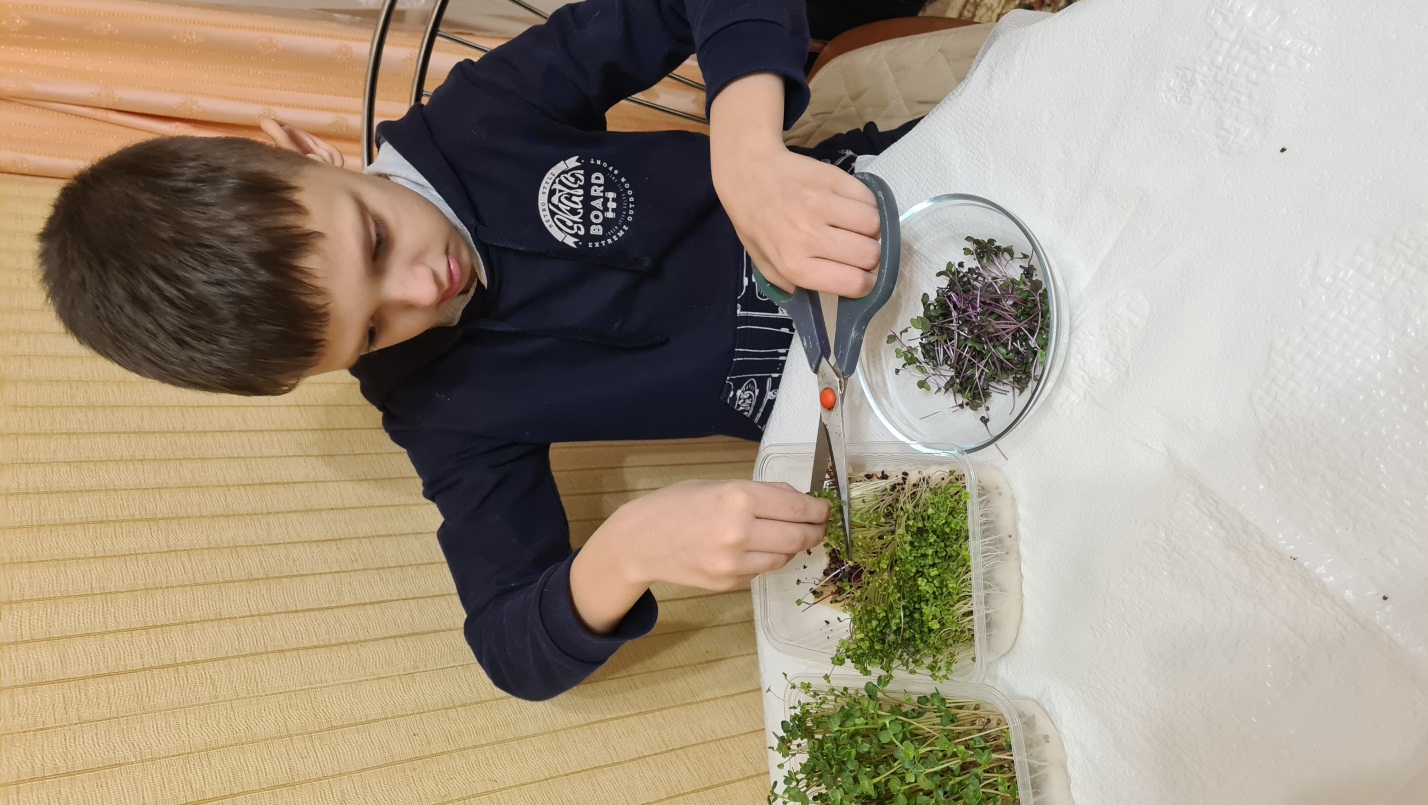 